Recruitment Monitoring Form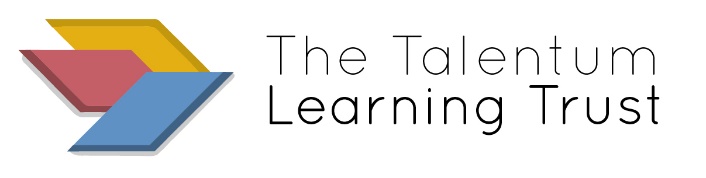 Strictly ConfidentialThe Talentum Learning Trust is committed to ensuring that job applicants are treated fairly and consistently and that no one is disadvantaged or discriminated against.Information collected via recruitment monitoring helps the Trust fulfil this commitment and assists greatly in the development and evaluation of employment policy.Information you provide will be treated in strict confidence and will not be seen by anyone involved in the selection process.Person/Role DetailsPerson/Role DetailsPerson/Role DetailsPerson/Role DetailsPerson/Role DetailsFull NameJob TitleLocation/EstablishmentEqual OpportunitiesEqual OpportunitiesEqual OpportunitiesEqual OpportunitiesEqual OpportunitiesAs part of our equal opportunities policy we request that you complete the following information. This information is for monitoring purposes only. All information will be treated as confidential and will not be used when short-listing or deciding on whether an applicant is successful or unsuccessful when obtaining employment. The information you provide will help us to ensure that our recruitment procedures are fair by allowing us to identify and eliminate potential areas of discrimination.As part of our equal opportunities policy we request that you complete the following information. This information is for monitoring purposes only. All information will be treated as confidential and will not be used when short-listing or deciding on whether an applicant is successful or unsuccessful when obtaining employment. The information you provide will help us to ensure that our recruitment procedures are fair by allowing us to identify and eliminate potential areas of discrimination.As part of our equal opportunities policy we request that you complete the following information. This information is for monitoring purposes only. All information will be treated as confidential and will not be used when short-listing or deciding on whether an applicant is successful or unsuccessful when obtaining employment. The information you provide will help us to ensure that our recruitment procedures are fair by allowing us to identify and eliminate potential areas of discrimination.As part of our equal opportunities policy we request that you complete the following information. This information is for monitoring purposes only. All information will be treated as confidential and will not be used when short-listing or deciding on whether an applicant is successful or unsuccessful when obtaining employment. The information you provide will help us to ensure that our recruitment procedures are fair by allowing us to identify and eliminate potential areas of discrimination.As part of our equal opportunities policy we request that you complete the following information. This information is for monitoring purposes only. All information will be treated as confidential and will not be used when short-listing or deciding on whether an applicant is successful or unsuccessful when obtaining employment. The information you provide will help us to ensure that our recruitment procedures are fair by allowing us to identify and eliminate potential areas of discrimination.Please indicate your ethnic origin:Please indicate your ethnic origin:Please indicate your ethnic origin:Please indicate your ethnic origin:Please indicate your ethnic origin:Asian or Asian British – BangladeshiAsian or Asian British – BangladeshiAsian or Asian British – ChineseAsian or Asian British – Indian Asian or Asian British – Indian Asian or Asian British – OtherAsian or Asian British – PakistaniAsian or Asian British – PakistaniBlack or Black British – AfricanBlack or Black British – CaribbeanBlack or Black British – CaribbeanBlack or Black British – OtherMixed – Other Mixed – Other Mixed Ethnic Group – White & AsianMixed Ethnic Origin – White & Black AfricanMixed Ethnic Origin – White & Black AfricanMixed Ethnic – White & Black CaribbeanOther Ethnic Origin – ArabOther Ethnic Origin – ArabPrefer not to sayWhite – Welsh/English/Scottish/N.IrelandWhite – Welsh/English/Scottish/N.IrelandWhite – IrishWhite – OtherWhite – OtherWhite – Gypsy/Irish TravellerOther Ethnic Group: (Please state)Other Ethnic Group: (Please state)Please indicate your Religion/Belief:Please indicate your Religion/Belief:Please indicate your Religion/Belief:Please indicate your Religion/Belief:Please indicate your Religion/Belief:BuddhistBuddhistChristianHinduHinduJewishMuslimMuslimNoneOtherOtherPrefer not to saySikhSikhPlease provide your Date of Birth:Please indicate your relevant Age Range:16-1718-2425-2930-3940-4950-5960-6465+Please indicate your Sexual Orientation:Please indicate your Sexual Orientation:Please indicate your Sexual Orientation:Please indicate your Sexual Orientation:BisexualGay ManHeterosexualLesbian/Gay WomanPrefer not to sayPlease indicate your gender:FemaleMaleDisabilityDisabilityDisabilityDisabilityThe Disability Discrimination Act (2010) defines a disabled person as someone with a ‘physical or mental impairment which has substantial and long-term adverse effect on his/her ability to carry out normal day to day activities’.The Disability Discrimination Act (2010) defines a disabled person as someone with a ‘physical or mental impairment which has substantial and long-term adverse effect on his/her ability to carry out normal day to day activities’.The Disability Discrimination Act (2010) defines a disabled person as someone with a ‘physical or mental impairment which has substantial and long-term adverse effect on his/her ability to carry out normal day to day activities’.The Disability Discrimination Act (2010) defines a disabled person as someone with a ‘physical or mental impairment which has substantial and long-term adverse effect on his/her ability to carry out normal day to day activities’.Do you consider yourself to have such a disability?Do you consider yourself to have such a disability?Do you consider yourself to have such a disability?Do you consider yourself to have such a disability?YesNoPlease indicate what type of disability you have:Please indicate what type of disability you have:Please indicate what type of disability you have:Please indicate what type of disability you have:Do not wish to specifyHearing ImpairmentLearning DifficultiesLearning DisabilityLong standing illness or health conditionMental Health ConditionMental illnessMobility ImpairmentOtherPhysical Co-ordination difficultiesPhysical impairmentReduced physical capacitySensory impairmentSpeech impairmentVisual impairment (Not corrected by Neurological Conditionspectacles or contact lenses)